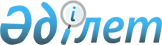 О создании Комиссии по охране прав интеллектуальной собственности
					
			Утративший силу
			
			
		
					Распоряжение Премьер-Министра Республики Казахстан от 1 июня 2017 года № 64-р. Утратило силу распоряжением Премьер-Министра Республики Казахстан от 5 апреля 2019 года № 51-р.
      Сноска. Утратило силу распоряжением Премьер-Министра РК от 05.04.2019 № 51-р.
      В целях выработки предложений по реализации конкретных действий по регулированию вопросов охраны прав интеллектуальной собственности в Республике Казахстан:
      1. Создать Комиссию по охране прав интеллектуальной собственности (далее - Комиссия).
      2. Утвердить прилагаемые:
      1) состав Комиссии;
      2) Положение о Комиссии. Состав
Комиссии по охране прав интеллектуальной собственности
      Министр юстиции Республики Казахстан, председатель
      заместитель Министра юстиции Республики Казахстан, заместитель председателя
      руководитель управления по авторскому и смежным правам Департамента по правам интеллектуальной собственности Министерства юстиции Республики Казахстан, секретарь
      судья Верховного Суда Республики Казахстан (по согласованию)
      заместитель Министра внутренних дел Республики Казахстан
      вице-министр по инвестициям и развитию Республики Казахстан
      вице-министр финансов Республики Казахстан
      вице-министр сельского хозяйства Республики Казахстан
      вице-министр национальной экономики Республики Казахстан
      вице-министр культуры и спорта Республики Казахстан
      вице-министр здравоохранения Республики Казахстан
      вице-министр труда и социальной защиты населения Республики Казахстан
      вице-министр образования и науки Республики Казахстан
      вице-министр информации и коммуникаций Республики Казахстан
      директор Департамента по правам интеллектуальной собственности Министерства юстиции Республики Казахстан
      директор Республиканского государственного предприятия "Национальный институт интеллектуальной собственности" Министерства юстиции Республики Казахстан
      председатель Общественного совета по вопросам деятельности органов юстиции
      генеральный директор Республиканского общественного объединения "Казахстанское общество по управлению правами интеллектуальной собственности" (по согласованию)
      генеральный директор Республиканского общественного объединения "Авторское общество "Абырой" (по согласованию)
      генеральный директор частного учреждения "Некоммерческая организация по защите авторских и смежных прав "Аманат" (по согласованию)
      президент объединения юридических лиц "Казахстанская ассоциация по защите авторских и смежных прав" (по согласованию)
      президент объединения юридических лиц "Интернет ассоциация Казахстана" (по согласованию)
      президент Казахстанской ассоциации гостиниц и ресторанов (по согласованию)
      президент Ассоциации содействия развитию парка информационных технологий Alatau IT City (по согласованию)
      член правления Национальной палаты предпринимателей Республики Казахстан "Атамекен" (по согласованию)
      представитель общественного объединения "Ассоциация фармакологов и фармацевтов" (по согласованию)
      представитель акционерного общества "Национальное агентство по технологическому развитию" (по согласованию)
      представитель Ассоциации патентных поверенных (по согласованию)
      представитель Союза патентных поверенных (по согласованию) Положение
о Комиссии по охране прав интеллектуальной собственности 1. Общие положения
      1. Комиссия по охране прав интеллектуальной собственности (далее - Комиссия) является консультативно-совещательным органом при Правительстве Республики Казахстан.
      2. Целью деятельности Комиссии является выработка предложений по реализации конкретных действий по регулированию вопросов охраны прав интеллектуальной собственности в Республике Казахстан.
      3. Комиссия в своей деятельности руководствуется Конституцией, законами и иными нормативными правовыми актами Республики Казахстан, международными договорами Республики Казахстан, а также настоящим Положением.
      4. Рабочим органом Комиссии является Министерство юстиции Республики Казахстан.
      5. Заседания Комиссии проводятся по мере необходимости, но не реже одного раза в полугодие. 2. Задача Комиссии
      6. Основной задачей Комиссии является выработка предложений по вопросам:
      1) координации деятельности государственных органов Республики Казахстан в сфере охраны прав интеллектуальной собственности;
      2) перспективного планирования совместных действий государственных органов Республики Казахстан, общественных организаций в области защиты прав интеллектуальной собственности;
      3) определения, подготовки и реализации мер по недопущению производства и распространения на территории Республики Казахстан контрафактной продукции (аудио-, видеопродукции, компьютерных информационных носителей, объектов промышленной собственности, товарных знаков);
      4) развития и укрепления межведомственного сотрудничества, а также в соответствии с законодательством Республики Казахстан - международного сотрудничества в рамках Евразийского экономического союза по координации усилий в области защиты прав интеллектуальной собственности и противодействия производству и распространению контрафактной продукции;
      5) противодействия криминализации рынка и общественных отношений в сфере интеллектуальной собственности. 3. Организация и порядок работы Комиссии
      7. Организация и порядок работы Комиссии осуществляются в соответствии с Инструкцией о порядке создания, деятельности и ликвидации консультативно-совещательных органов при Правительстве Республики Казахстан и рабочих групп, утвержденной постановлением Правительства Республики Казахстан от 16 марта 1999 года № 247.
					© 2012. РГП на ПХВ «Институт законодательства и правовой информации Республики Казахстан» Министерства юстиции Республики Казахстан
				
      Премьер-Министр 

Б. Сагинтаев
Утвержден
распоряжением Премьер-Министра
Республики Казахстан
от 1 июня 2017 года № 64-рУтверждено
распоряжением Премьер-Министра
Республики Казахстан
от 1 июня 2017 года № 64-р